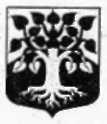 МУНИЦИПАЛЬНОЕ ОБРАЗОВАНИЕ«ЩЕГЛОВСКОЕ СЕЛЬСКОЕ ПОСЕЛЕНИЕ» ВСЕВОЛОЖСКОГО МУНИЦИПАЛЬНОГО РАЙОНАЛЕНИНГРАДСКОЙ ОБЛАСТИСОВЕТ ДЕПУТАТОВРЕШЕНИЕ01.10.2015 г									 № 6.3/15п. Щеглово«Об организации деятельности общественных советов на территории МО «Щегловское сельское поселение» Всеволожского муниципального района Ленинградской области» В соответствии с Федеральным законом от 06.10.2003 № 131-ФЗ «Об общих принципах организации местного самоуправления в Российской Федерации»,  Областным законом от 12.05.2015 № 42-03 "О содействии развитию иных форм местного самоуправления на части территорий населенных пунктов Ленинградской области, являющихся административными центрами поселений», Уставом МО «Щегловское сельское поселение» Всеволожского муниципального района Ленинградской области, с целью организации деятельности общественных советов на территории МО «Щегловское сельское поселение», совет депутатов МО «Щегловское сельское поселение» Всеволожского муниципального района Ленинградской областиРЕШИЛ:Утвердить Положение об общественном совете на части территории муниципального образования «Щегловское сельское поселение» Всеволожского муниципального района Ленинградской области в соответствии с Приложением 1 к настоящему решению. Утвердить перечень (описание) частей территорий муниципального образования «Щегловское сельское поселение» Всеволожского муниципального района Ленинградской области, на которой осуществляют свою деятельность общественные советы в соответствии с Приложением 2 к настоящему решению. Администрации МО «Щегловское сельское поселение» обеспечить проведение собраний граждан по выборам общественных советов и председателей советов в соответствии с настоящим решением.Настоящее решение вступает в силу со дня официального опубликования (обнародования).Контроль за исполнением настоящего решения оставляю за собой.Глава муниципального образования 				Ю.А. ПаламарчукПриложение 1к решению Совета ДепутатовМО «Щегловское сельское поселение»от 01.10.2015 №6.3/15ПОЛОЖЕНИЕоб общественном совете на части территории муниципального образования «Щегловское сельское поселение» Всеволожского муниципального района Ленинградской области1.1.Настоящее Положение об общественном совете на части территории муниципального образования «Щегловское сельское поселение» Всеволожского муниципального района Ленинградской области разработано на основании Федерального закона от 06.10.2003 №131-Ф3 «Об общих принципах организации местного самоуправления в Российской Федерации», областного закона от 12.05.2015 № 42-03 "О содействии развитию иных форм местного самоуправления на части территорий населенных пунктов Ленинградской области, являющихся административными центрами поселений», Устава муниципального образования «Щегловское сельское поселение» Всеволожского муниципального района Ленинградской области.1.2.Общественный совет на части территории муниципального образования «Щегловское сельское поселение» Всеволожского муниципального района Ленинградской области   (далее - общественный совет) является коллегиальным органом, представляет интересы населения, имеет право принимать от его имени решения, носящие рекомендательных характер. Общественный совет избирается на собрании (конференции) жителей части территории муниципального образования «Щегловское сельское поселение» Всеволожского муниципального района Ленинградской области с численностью зарегистрированных жителей  до 500 человек.  Части территории поселения, на которой общественный совет осуществляет свою деятельность определяются Приложением 2 к настоящему решению.1.3.Наименование общественного совета определяется в соответствии с нумерацией (или названием) частей территории (Приложение 2), на которой осуществляет свою деятельность общественный совет.1.4.В своей деятельности общественный совет руководствуется Федеральными законами, законами Ленинградской области, Уставом муниципального образования «Щегловское сельское поселение», муниципальными правовыми актами поселения, настоящим Положением.1.5.Общественный совет работает на общественных началах и не является юридическим лицом, осуществляет самостоятельное делопроизводство. Общественный совет возглавляет председатель.2. Порядок избрания общественного советаЧлены общественного совета избираются на собраниях граждан на части территориимуниципального образования «Щегловское сельское поселение» Всеволожского муниципального района Ленинградской области проводимых в соответствии с Уставом  муниципального образования «Щегловское сельское поселение» Всеволожского муниципального района Ленинградской области на срок 5 лет.Количество членов общественного совета определяется в соответствии с приложением 2 к данному решению совета депутатов. Собрание граждан по избранию общественного совета назначается постановлениемглавы муниципального образования «Щегловское сельское поселение». Информация о месте и времени проведения собрания может доводиться до сведения населения любыми разрешенными способами в течение 5 дней с даты их назначения.Подготовку и проведение собраний граждан осуществляет администрация  поселения Общественный совет может состоять: из представителей населения, избранных на собрании (конференции) жителей части территории административного центра;из делегированных (избранных) представителей совета дома, уличных или домовых комитетов, осуществляющих свою деятельность на части территории административного центра. В таком случае делегированные члены представляют в общественный совет решения советов домов, уличных или домовых комитетов о делегировании (избрании) представителей в состав общественного совета.Собрание граждан проводится с участием главы администрации муниципального образования «Щегловское сельское поселение», или его представителя, уполномоченного	 муниципальным правовым актом администрации поселения и депутата совета депутатов  поселения. Для ведения собрания граждан избирается председатель и секретарь. Кандидатуры в общественный совет могут быть выдвинуты: путем самовыдвижения;по предложению органа местного самоуправления поселения; жителями части территории поселения, на которой избирается общественный совет. Голосование проводится открыто по каждой кандидатуре отдельно. Решение принимается простым большинством голосов от присутствующих на собрании граждан. Решения собрания граждан оформляются протоколом, который подписывается председателем и секретарем собрания.4. Досрочное прекращение полномочий общественного совета, члена общественного совета4.1.	 Полномочия общественного совета прекращаются досрочно в случае: нарушения действующего законодательства;нарушения Устава МО «Щегловское сельское поселение»;невыполнения муниципальных правовых актов;утраты доверия населения, выразившегося в решении собрания граждан об утрате доверия общественному совету.Решение о досрочном прекращении полномочий общественного совета принимается собранием граждан.4.2.	 Полномочия члена общественного совета прекращаются досрочно в случае: сложения полномочий члена общественного совета на основании личного заявления; переезда члена общественного совета на постоянное место жительства за пределы частитерритории поселения, на которой осуществляется их деятельность;вступления в законную силу обвинительного приговора суда в отношении члена общественного совета:изменения гражданства члена общественного совета; смерти члена общественного совета.Решение о досрочном прекращении полномочий члена общественного совета принимается общественным советом.4.3.	 Досрочное переизбрание общественного совета, члена общественного совета производится в порядке, предусмотренном для избрания общественного совета.5. Направление деятельности общественного совета, председателя общественного советаОсновными задачами деятельности общественного совета, председателя общественного совета как иных форм непосредственного осуществления населением местного самоуправления является: -  представительство интересов жителей части территории поселения при решении вопросов местного значения в органах местного самоуправления;- оказание помощи органам местного самоуправления МО «Щегловское сельское поселение» в решении вопросов местного значения.Полномочия общественного советаК основным полномочиям общественного совета относится избрание из своего состава председателя совета части территории МО «Щегловское сельское поселение»;При осуществлении своей деятельности председатель совета, общественный совет обладают следующими полномочиями:6.1.	в сфере взаимодействия с органами местного самоуправления, государственными органами, предприятиями и организациями:6.1.1.	 представляют интересы населения, проживающего на территории осуществления деятельности старосты (далее - на подведомственной территории);6.1.2.	 доводят до сведения населения информацию об изменениях в законодательстве, муниципальных правовых актах;6.1.3.	 участвуют в заседаниях совета депутатов при обсуждении вопросов, затрагивающих интересы населения, проживающего на подведомственной территории в порядке, установленном решением совета депутатов;6.1.4.	 содействуют реализации муниципальных правовых актов совета депутатов, администрации   поселения	(далее-администрации), главы муниципальногообразования, администрации Всеволожского муниципального района, направленных на улучшение условий жизни населения;6.1.5.	 обеспечивают исполнение решений, принятых на собраниях (конференциях) граждан, в пределах своих полномочий;6.1.6.	 обращаются с письменными и устными запросами, заявлениями и документами в органы местного самоуправления, к руководителям предприятий, организаций, учреждений, от которых зависит решение того или иного вопроса, затрагивающего интересы граждан, проживающих на подведомственной территории;6.1.7.	 взаимодействуют с депутатом (-ами) совета депутатов поселения, депутатом Законодательного собрания Ленинградской области соответствующего избирательного округа, администрацией;6.1.8.	 информируют администрацию о фактах самовольного захвата земельных участков и самовольного строительства, иных нарушениях в сфере землепользования и застройки:6.1.9.	 выполняют отдельные поручения органов местного самоуправления    поселения и Всеволожского муниципального района.6.2. в сфере благоустройства:6.2.1. контролируют исполнение Правил благоустройства на территории поселения гражданами и организациями (выносит устные предупреждения, вручает письменные предупреждения должностных лиц администрации);6.2.2.	 организуют на добровольных началах участие населения в работах по благоустройству, уборке и озеленению подведомственной территории;6.2.3.	 контролируют содержание мест общего пользования, малых архитектурных форм;6.2.4. содействует администрации в содержании в надлежащем состоянии мест воинских захоронений, памятных (мемориальных) досок, иных памятников на территории населенного пункта.6.3. в сфере предоставления бытовых и жилищно-коммунальных услуг: информируют администрацию:6.3.1. о качестве предоставляемых населению услуг по электро-, тепло-, газа- и водоснабжению, водоотведению, уличному освещению, торговле, общественному питанию и бытовому обслуживанию, транспортных услуг;6.3.2. о состоянии автомобильных дорог, мостов и иных транспортных инженерных сооружений на подведомственной территории;6.3.3. о качестве услуг по ремонту и содержанию многоквартирных ломов;6.3.4. содействуют в организации сбора и вывоза твердых бытовых отходов, иного мусора.6.4. в сфере организации и проведения общественных мероприятий:оказывают помощь в проведении массово-политических, праздничных мероприятий, собраний (конференций) граждан, встреч депутатов с избирателями.6.5. в сфере оказания мер социальной поддержки:6.5.1. передают информацию в органы социальной защиты о гражданах, нуждающихся в оказании помощи социальных работников;6.5.2.	 помогают престарелым одиноким гражданам и инвалидам в сборе необходимых справок.6.6. в сфере охраны общественного порядка и соблюдения законодательства содействуют сотрудникам отдела внутренних дел:6.6.1. в обеспечении общественного порядка, применении мер общественного воздействия к лицам, склонным к правонарушениям, а также к родителям, ненадлежащим образом, исполняющим обязанности по воспитанию и обучению детей;6.6.2. в осуществлении контроля за соблюдением гражданами правил регистрационного учета.6.7. в сфере обеспечения первичных мер пожарной безопасности, предупреждения чрезвычайных ситуаций:6.7.1.оказывают помощь администрации в осуществлении противопожарных мероприятий:6.7.2.	 информируют администрацию поселения о состоянии:-	 противопожарных водоемов;-	 подъездов к водоисточникам;-	 звуковой сигнализации для оповещения людей на случай пожара:6.7.3.	предупреждают органы местного самоуправления, государственную противопожарную службу, граждан об угрозе возникновения чрезвычайных ситуаций.6.8.	 в сфере реализации избирательных прав:6.8.1.	 содействуют администрации в организации и проведении референдумов, выборов;6.8.2.	 оказывают помощь кандидатам в депутаты и их представителям в организации встреч с избирателями.Порядок организации деятельности общественного совета7.1. Из состава общественного совета избирается председатель совета, срок полномочий которого составляет 1 (один) год со дня избрания,   который возглавляет общественный совет. Председателем общественного совета может быть любой член совета, за которого проголосовало не менее половины членов общественного совета. Выборы председателя оформляются протоколом заседания общественного совета. Председатель общественного совета имеет удостоверение, которое подписывается главой муниципального образования.7.2. Заседания общественного совета могут созываться по инициативе председателя общественного совета или органа местного самоуправления поселения, администрации  поселения.7.3. Организация заседания обеспечивается председателем общественного совета, ведет заседание председатель общественного совета.Заседание правомочно при участии в нем не менее половины членов общественного совета. При проведении заседания члены общественного совета имеют право: вносить предложения и замечания по повестке дня, порядку рассмотрения и существу обсуждаемых вопросов;выступать и голосовать по принимаемым решениям.Заседание проводится гласно. В работе заседания принимают участие представители органов местного самоуправления, а также иные лица, приглашенные для рассмотрения обсуждаемых на заседании вопросов.Решение общественного совета принимаются открытым голосованием членов общественного совета, присутствующих на заседании.Решение общественного совета считаются принятыми, если за него проголосовало более половины членов общественного совета присутствующих на заседании.Решение общественного совета оформляются в виде протокола заседания.Решения общественного совета в недельный срок доводятся до сведения населения и администрации поселения.Решение подписывается председателем общественного совета.Общественный совет подотчетен собранию граждан и ежегодно отчитывается о своей работе.7.4.	 Председателю общественного совета денежное вознаграждение выплачивается изБюджета поселения ежеквартально за работу по выполнению полномочий на основании договора, заключаемого с председателем общественного совета с администрацией поселения.Взаимодействие общественного совета с органами местного самоуправления8.1.	К основным полномочиям органов местного самоуправления относительно общественного совета относятся:предоставление права участвовать председателю общественного совета или иным уполномоченным представителям общественного совета в заседаниях совета депутатов, администрации при обсуждении вопросов, затрагивающих интересы жителей соответствующих территорий:оказание помощи общественному совету в проведении собраний, заседаний общественного совета, предоставление помещения для осуществления их деятельности;установление сферы совместной компетенции, а также перечня вопросов, решения по которым не могут быть приняты без согласия собрания граждан;оказание организационной, методической, информационной помощи общественному совету;содействие выполнению решений собрания граждан, общественного совета, принятых в пределах их компетенции;учет мнения населения, обозначенное собранием или опросом граждан.8.2.	 Определить, что взаимодействие с общественными советами от имени органов местного самоуправления осуществляет администрация МО «Щегловское сельское поселение».Заключительные положении9.1.	Общественный совет осуществляет свою деятельность во взаимодействии с органами  государственной власти Ленинградской области, органами местного самоуправления Всеволожского муниципального района и поселения в соответствии с федеральным и областным законодательством, а также соглашениями, договорами, заключенными между общественным советом органами государственной власти и органами местного самоуправления.9.2.	 Изменения и дополнения, вносимые в настоящее Положение, утверждаются решением совета депутатов МО «Щегловское сельское поселение».9.3.	 Контроль за соответствием деятельности общественного совета действующему законодательству, муниципальным правовым актам, осуществляет администрация поселения.Приложение 2к решению Совета ДепутатовМО «Щегловское сельское поселение»от 01.10.2015 №6.3/15ПЕРЕЧЕНЬчастей территории МО «Щегловское сельское поселение»поселения, на кото на которых свою деятельность осуществляют Общественные советы№ (или наименование) общественного советаГраницы части территории (или перечень улиц и/или домов)КоличествозарегистрированныхгражданНорма представительства в Общественном советеЧисло членов общественного совета1.д. Щеглово расположена с 2-х сторон от региональной автомобильной дороги ст. Магнитная п. им. Морозова. Граничит: на востоке – п. Щеглово, юго-востоке-п. Щеглово, северо-востоке-п. Щеглово, северо-западе-д. Минулово, западе-д. Малая Романовка, юго-западе-поля ЗАО «Щеглово»309По 1 члену от каждой улицы По 1 члену от каждого многоквартирного дома5